Motie Gemeenteraad 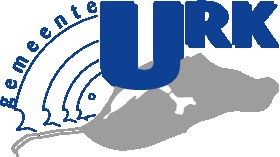 
Onderwerp: Behoud Kinderhartchirurgie GroningenDe raad van de gemeente Urk, in vergadering bijeen op 15
december 2022;Constaterende dat:Minister Kuipers van Volksgezondheid, Welzijn en Sport begin 2023 een besluit neemt over de zorg voor patiënten met een aangeboren hartafwijking te concentreren in Rotterdam en Utrecht;Dit betekent, indien vastgehouden wordt aan het voorgenomen besluit, dat het kinderhartcentrum in het UMCG moet sluiten;Dit ook negatieve gevolgen heeft voor andere complexe zorg die in het UMCG plaatsvindt;Het aantal kinder-IC bedden in het UMCG hierdoor afneemt en kwetsbaar wordt;De inspectie aangeeft dat de kwaliteit van alle vier de centra (Groningen, Leiden, Rotterdam en Utrecht) goed is;De NZa voorspelt dat hartpatiënten in de noordelijke provincies bij spoedsituaties risico's gaan lopen als de hartspecialisatie daar verloren gaat. Dat komt mede doordat een ander universitair medisch centrum niet eenvoudig de rol van Groningen kan overnemen.Overwegende dat:Bewoners van Urk met verontrusting hebben kennisgenomen van deze berichtgeving en massaal een petitie hebben getekend;Op Urk veel kinderen zijn die gewend zijn naar Groningen te gaan;Bij concentratie van zorg een zo goed mogelijk dekkend zorglandschap nagestreefd dient te worden;Met het voorgenomen besluit van de minister van Volksgezondheid, Welzijn en Sport alle derdelijns kinderhartzorg geconcentreerd wordt in de Randstad;Spreekt uit dat:Het voor de volksgezondheid van Noordelijk Flevoland van groot belang is dat de zorg voor patiënten met een aangeboren hartafwijking in het UMCG beschikbaar blijft.Verzoekt het college:Om de zorgen van de gemeenteraad van Urk over het voorgenomen besluit van de minister van VWS aan hem over te brengen;Om zich samen met andere Noordelijke en Oostelijke overheden, tot het uiterste in te spannen om de zorg voor patiënten met een aangeboren hartafwijking in het UMCG te behouden;en gaat over tot de orde van de dag,Fracties ChristenUnie, CDA, SGP, HVU, GB en PVV		